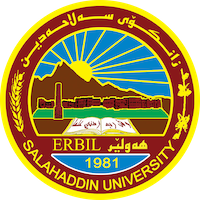 Academic Curriculum Vitae 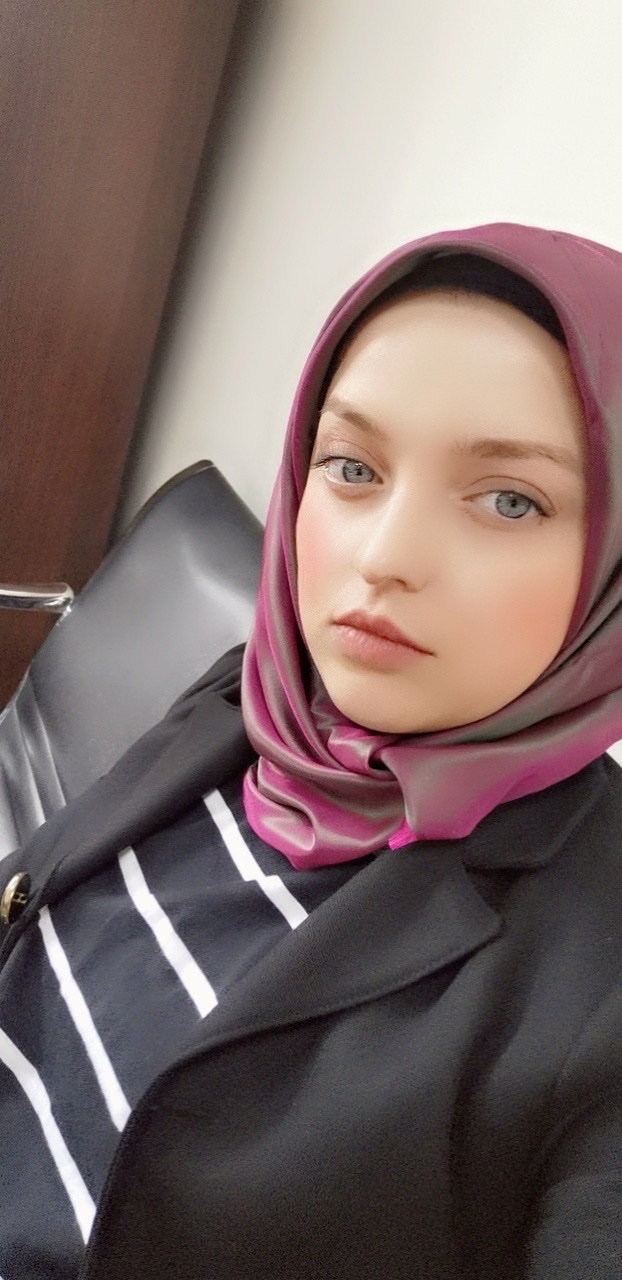 Personal Information:Full Name: Sara Abdulkhaleq YaseenAcademic Title: Assistant lecturerEmail: sara.yaseen@su.edu.krdMobile: 009647503152383Education:Bachelors degree from environmental science  and health department and masters degree in PhycolimnologyEmployment:Assistant lecturer in Environmental science and health departmentQualifications ( Limnology, Phycology,  Waste management, Ecology, Hematology, Microbiology)Microsoft, SPSS, Graph PadLanguage qualifications such as  IELTS, Language center Comprehensive Course of molecular Techniques  for three week Teaching experience:( Limnology, Phycology,  Waste management, Ecology, Hematology, Microbiology)Supervisor at biotechnological lab.Research and publicationsI have four papers in different subject in my speciationConferences and courses attendedI attended in seven conferences and twenty five coursesFunding and academic awards List any bursaries, scholarships, travel grants or other sources of funding that you were awarded for research projects or to attend meetings or conferences.Professional memberships  Membership in health commute, section council commute and supervisor at biotechnology lab. 